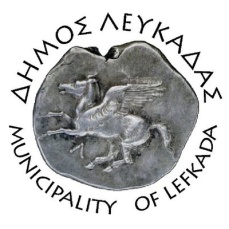 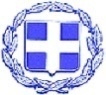 ΕΛΛΗΝΙΚΗ ΔΗΜΟΚΡΑΤΙΑ    ΔΗΜΟΣ ΛΕΥΚΑΔΑΣ  						       Λευκάδα, 4/6/2022ΔΕΛΤΙΟ ΤΥΠΟΥΟ Δήμαρχος Λευκάδας Χαράλαμπος Καλός υποδέχτηκε στο γραφείο του τον νέο Αστυνομικό Διευθυντή Λευκάδας Νικόλαο Νικολάου, σε συνάντηση γνωριμίας για την ανάληψη των νέων του καθηκόντων. Στη συνάντηση παρέστη και ο Υποδιευθυντής της Διεύθυνσης Αστυνομίας Λευκάδας Χριστοφάνη Σιώζο, την Δευτέρα 25/5/2022.Στην εποικοδομητική συνάντηση συζητήθηκαν θέματα που αφορούν, κυρίως τους καλοκαιρινούς μήνες, την διαχείριση και ρύθμιση της κυκλοφορίας, την μείωση των παραβατικών συμπεριφορών (παράνομη στάθμευση, ηχορύπανση κλπ), ρομά, καθώς και τρόπους συνεργασίας με την Δημοτική Αστυνομία και το Λιμεναρχείο αντίστοιχα, ώστε να αντιμετωπιστούν με τον καλύτερο δυνατό τρόπο τα ποικίλα προβλήματα που προκύπτουν κατά την τουριστική περίοδο.Ο Δήμαρχος συνεχάρη τον κ. Νικολάου για και του ευχήθηκε επιτυχία στο έργο του, ενώ δεν παρέλειψε να αναφερθεί στην άριστη συνεργασία που έχει έως τώρα ο Δήμος Λευκάδας με όλη την Αστυνομική Διεύθυνση Λευκάδας.						ΑΠΟ ΤΟΝ ΔΗΜΟ ΛΕΥΚΑΔΑΣ